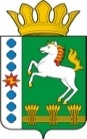 КОНТРОЛЬНО-СЧЕТНЫЙ ОРГАН ШАРЫПОВСКОГО РАЙОНАКрасноярского краяЗаключениена проект Постановления администрации Шушенского сельсовета «О внесении изменений в Постановление администрации Шушенского сельсовета от 30.10.2013 № 55 «Об утверждении муниципальной программы Шушенского  сельсовета «Муниципальное управление» на 2014-2016 годы (в ред. от 10.09.2014 № 40)14 января  2015 год 								    № 1Настоящее экспертное заключение подготовлено Контрольно – счетным органом Шарыповского района на основании ст. 157 Бюджетного  кодекса Российской Федерации, ст. 9 Федерального закона от 07.02.2011 № 6-ФЗ «Об общих принципах организации и деятельности контрольно – счетных органов субъектов Российской Федерации и муниципальных образований», ст. 15 Решения Шарыповского районного Совета депутатов от 20.09.2012 № 31/289р «О внесении изменений и дополнений в Решение Шарыповского районного Совета депутатов от 21.06.2012 № 28/272р «О создании Контрольно – счетного органа Шарыповского района» (в ред. от 20.03.2014 № 46/536р, от 25.09.2014 № 51/573р), пункт 1.2.3 Соглашения «О передаче Контрольно – счетному органу Шарыповского района полномочий Контрольно – счетного органа поселения по осуществлению внешнего муниципального финансового контроля» утвержденного Решением Шарыповского районного Совета депутатов от 24.10.2013 № 42/485р., соглашение от 26.05.2014 о передаче Контрольно – счетному органу Шарыповского района полномочий Контрольно – счетного органа Шушенского сельсовета по осуществлению внешнего муниципального финансового контроля.          Представленный на экспертизу проект Постановления администрации Шушенского сельсовета «О внесении изменений в Постановление администрации Шушенского сельсовета от 30.10.2013 № 55 «Об утверждении муниципальной программы Шушенского сельсовета «Муниципальное управление» на 2014-2016 годы (в ред. от 10.09.2014 № 40) направлен в Контрольно – счетный орган Шарыповского района 12 января 2015 года, разработчиком данного проекта Постановления является администрация Шушенского сельсовета Шарыповского района. Основанием для разработки муниципальной программы являются:- статья 179 Бюджетного кодекса Российской Федерации;- Постановление администрации Шушенского сельсовета от 30.07.2013 № 41 «Об утверждении Порядка принятия решений о разработке  муниципальных программ Шушенского сельсовета, их формировании и реализации»;- распоряжение администрации Шушенского сельсовета от 02.08.2013  № 18 «Об утверждении перечня муниципальных программ Шушенского  сельсовета».Ответственный исполнитель муниципальной программы администрация Шушенского сельсовета.Соисполнители муниципальной программы отсутствуют.Подпрограммами муниципальной программы являются:«Управление муниципальным имуществом и  земельными ресурсами».«Управление муниципальными финансами».«Обеспечения документами территориального планирования».«Повышение энергетической эффективности и сокращение энергетических издержек в бюджетном секторе».«Обеспечение реализации муниципальной программы».Мероприятие проведено 14 января  2015 года.В ходе подготовки заключения Контрольно – счетным органом Шарыповского района были проанализированы следующие материалы:- проект Постановления администрации Шушенского сельсовета «О внесении изменений в постановление администрации Шушенского сельсовета от 30.10.2013 № 55 «Об утверждении муниципальной программы Шушенского  сельсовета «Муниципальное управление» на 2014-2016 годы;- паспорт муниципальной программы Шушенского  сельсовета «Муниципальное управление» на 2014-2016 годы;- распоряжение администрации Шушенского сельсовета от 02.08.2013 № 18 «Об утверждении перечня муниципальных программ Шушенского  сельсовета».Рассмотрев представленные материалы к проекту Постановления муниципальной программы «Муниципальное управление» на 2014-2016 годы установлено следующее:В соответствии с проектом паспорта Программы происходит изменение по строке (пункту) «Информация по ресурсному обеспечению программы, в том числе в разбивке по источникам финансирования по годам реализации программы».После внесения изменений строка  будет читаться:Уменьшение объемов бюджетных ассигнований на реализацию муниципальной программы составило в сумме 191 686,00 руб.  или на  2,57 %, в том числе:- за средств краевого бюджета увеличение в сумме 3 142,00 руб. или на 21,49%;- за средств бюджета поселения уменьшение в сумме 194 828,00 руб. или на 2,68%.В соответствии с проектом паспорта подпрограммы № 5 «Обеспечение реализации муниципальной программы» происходит изменение по строке (пункту) «Объемы и источники  финансирования в целом и по годам реализации подпрограммы».После внесения изменений строка  будет читаться:Уменьшение объемов бюджетных ассигнований на реализацию подпрограммы № 5 составило в сумме 212 702,00 руб.  или на  2,85 %, в том числе:- увеличение за счет средств краевого бюджета составило в сумме 3 142,00 руб. или на 21,49%:- уменьшение за счет средств бюджета поселения составило в сумме 215 844,00 руб. или на 2,97%.В соответствии с проектом паспорта подпрограммы № 3 «Обеспечение документами территориального планирования Шушенского сельсовета» происходит изменение по строке (пункту) «Объемы и источники  финансирования в целом и по годам реализации подпрограммы».После внесения изменений строка  будет читаться:Увеличение  объемов бюджетных ассигнований на реализацию подпрограммы № 3 за счет средств бюджета поселения составило в сумме 4 426,00 руб.  или на  27,73 %,При проверке правильности планирования и составления проекта Постановления  установлены следующие несоответствия.Анализ вносимых изменений в муниципальную программуПри проведении анализа вносимых изменений установлено, что уменьшение бюджетных ассигнований по подпрограммам  составило больше чем в паспорт муниципальной программы на сумму 16 590,00 рублей.Пояснительная записка по вносимым изменениям в муниципальную программу и паспорта подпрограммы не предоставлена.На основании выше изложенного Контрольно – счетный орган Шарыповского района предлагает администрации Шушенского сельсовета пересмотреть и доработать  проект Постановления администрации Шушенского сельсовета «О внесении изменений в постановление администрации Шушенского сельсовета от 30.10.2013 № 55 «Об утверждении муниципальной программы Шушенского  сельсовета «Муниципальное управление» на 2014-2016 годы (в ред. от 10.09.2014 № 40).Председатель Контрольно – счетного органа							Г.В. СавчукАудиторКонтрольно – счетного органа							И.В. ШмидтИнформация по ресурсному обеспечению программы, в том числе в разбивке по источникам финансирования, по годам реализации программы Предыдущая редакцияПредлагаемая редакция (проект Постановления)Информация по ресурсному обеспечению программы, в том числе в разбивке по источникам финансирования, по годам реализации программы Планируемое финансирование программных мероприятий  составляет 7 458 067,22 руб., в том числе за счет средств:федерального бюджета 186 800,00 руб., из них:2014 год – 62 200,00 руб.2015 год – 62 300,00 руб.2016 год – 62 300,00 руб.краевого бюджета 14 618,00 руб., из них:2014 год – 10 818,00 руб.2015 год – 1 900,00 руб.2016 год – 1 900,00 руб.бюджета поселения  7 256 649,22 руб., из них:2014 год – 2 220 538,78 руб.;2015 год – 2 598 328,22 руб.;2016 год – 2 437 782,22 руб.Планируемое финансирование программных мероприятий  составляет 7 266 381,22 руб., в том числе за счет средств:федерального бюджета 186 800,00 руб., из них:2014 год – 62 200,00 руб.2015 год – 62 300,00 руб.2016 год – 62 300,00 руб.краевого бюджета 17 760,00 руб., из них:2014 год – 13 960,00 руб.2015 год – 1 900,00 руб.2016 год – 1 900,00 руб.бюджета поселения  7 061 821,22 руб., из них:2014 год – 2 025 710,78 руб.;2015 год – 2 598 328,22 руб.;2016 год – 2 437 782,22 руб.Объемы и  источники финансирования в целом и по годам реализации подпрограммы Предыдущая редакцияПредлагаемая редакция (проект Постановления)Объемы и  источники финансирования в целом и по годам реализации подпрограммы Планируемое финансирование программных мероприятий  составляет 7 458 067,22 руб., в том числе за счет средств:федерального бюджета 186 800,00 руб., из них:2014 год – 62 200,00 руб.2015 год – 62 300,00 руб.2016 год – 62 300,00 руб.краевого бюджета 14 618,00 руб., из них:2014 год – 10 818,00 руб.2015 год – 1 900,00 руб.2016 год – 1 900,00 руб.бюджета поселения  7 256 649,22 руб., из них:2014 год – 2 220 538,78 руб.;2015 год – 2 598 328,22 руб.;2016 год – 2 437 782,22 руб.Планируемое финансирование программных мероприятий  составляет 7 245 365,22 руб., в том числе за счет средств:федерального бюджета 186 800,00 руб., из них:2014 год – 62 200,00 руб.2015 год – 62 300,00 руб.2016 год – 62 300,00 руб.краевого бюджета 17 760,00 руб., из них:2014 год – 10 818,00 руб.2015 год – 1 900,00 руб.2016 год – 1 900,00 руб.бюджета поселения  7 040 805,22 руб., из них:2014 год – 2 004 694,78 руб.;2015 год – 2 598 328,22 руб.;2016 год – 2 437 782,22 руб.Объемы и  источники финансирования подпрограммы Предыдущая редакцияПредлагаемая редакция (проект Постановления)Объемы и  источники финансирования подпрограммы Финансирование программы составит 15 960,00 руб., в том числе за счет средств:краевого бюджета 0,00 руб., из них:2014 год – 0,00 руб.2015 год – 0,00 руб.2016 год – 0,00 руб.бюджета поселения  15 960,00 руб., из них:2014 год – 15 960,00 руб.;2015 год – 0,00 руб.;2016 год – 0,00 руб.Финансирование программы составит 20 386,00 руб., в том числе за счет средств:краевого бюджета 0,00 руб., из них:2014 год – 0,00 руб.2015 год – 0,00 руб.2016 год – 0,00 руб.бюджета поселения  20 386,00 руб., из них:2014 год – 20 386,00 руб.;2015 год – 0,00 руб.;2016 год – 0,00 руб.  наименованиесуммаПаспорт МП «Муниципальное управление», в том числе:- 191 686,00Подпрограмма № 3 «Обеспечение документами территориального планирования Шушенского сельсовета»+ 4 426,00Подпрограмма № 5 «Обеспечение реализации МП»- 212 702,00Изменение по подпрограммам составило всего- 208 276,00